1. Фото — мелодический диктант. Аудиозапись в приложении. 2. Фото — задание  на группировку длительностей и разделение мелодии на такты в соответствии с размером.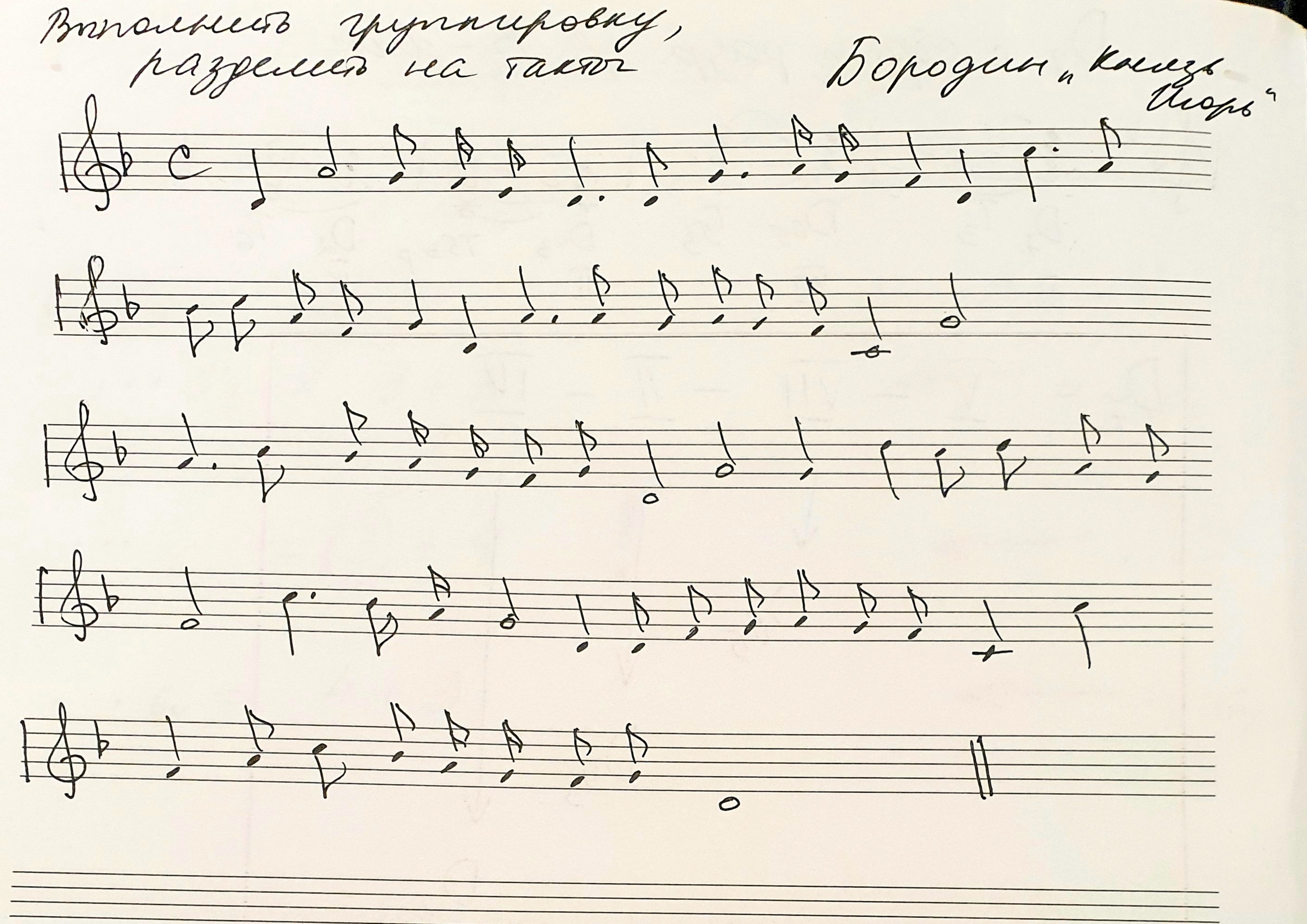 Срок выполнения письменных заданий по сольфеджио и ЭТМ — 20.01.21, сразу после просмотра видеоуроков.